Obecní úřad Hodonice, obecní 287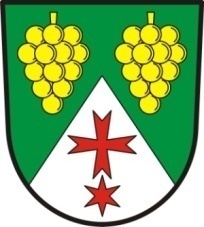 671 25 Hodoniceouhodonice@volny.czIČ: 00292788datová schránka: hz4becgč. účtu: tel. 515 234 448 Dodatek č. 2k nájemní smlouvě č. 10/2002  ze dne 28. 1. 2002 o nájmu nebytových prostor mezi pronajímatelem zastoupeným starostou obce Hodonice Bc. Pavlem Houštěm a nájemcem zastoupeným ředitelkou Mgr. Radkou Sovjákovou, DiS.Tímto dodatkem se mění článek č. I, cena dohodou za užívání nebytových prostor v budově DPS takto:Celkem činí částka za užívání 3.168,- Kč ročně, v měsíčních platbách  264,- Kč vč. DPH.a článek č. II týkající se úhrady nákladů na služby dohodou takto:Celkem činí náklady na služby 7.176,- Kč ročně v měsíčních platbách  598,- Kč vč. DPH.Úhrada za užívání nebytových  prostor včetně nákladů na služby činí celkem  10.344,- Kč  vč. DPH ročně, v měsíčních platbách  862,- Kč vč. DPH.Ke změnám v platbách dochází z důvodu změny v pronájmu nebytových prostor a uzavření nové nájemní smlouvy.S ohledem na možnost užívání prostor uvedených v tomto dodatku odpovídají pracovníci CSS Znojmo, příspěvková organizace za bezpečnost provozu všech  užitých, dostupných spotřebičů. Tento dodatek nabývá účinnosti od 1. 8. 2021.Všechny ostatní body a jejich znění zůstávají beze změny.Pronajímatel						Nájemce-------------------------------------				----------------------------------------------za Obec Hodonice	za Centrum sociálních služeb Znojmo,         		příspěvková organizace      starosta			ředitelkaBc. Pavel Houšť	       Mgr. Radka Sovjáková, Dis.V  Hodonicích  31. 7. 2021Pronajatý prostorUžívaná    výměra v m2  Cena Kč/m2/rokCena Kč/měsícCena Kč/měsíc vč. DPHsklad0,62250,-13,-16,-prádelna3,89250,-81,-98,-sušárna5,95250,-124,-150,-CELKEM264,- KčSlužbaCena Kč/rokCena Kč/měsícElektrická energie - dohodou vč. DPH v době uzavření dodatku 21%1200,-100,-Teplo - dohodou vč. DPH v době uzavření dodatku 10%2160,-180,-Vodné a stočné -dohodou vč. DPH v době uzavření dodatku 10%1200,-100,-Pronájem mov. věcí-cena dohodou vč.DPH v době uzavření dodatku 21%2616,-218,-CELKEM7.176,- Kč598,- Kč